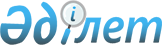 Об утверждении государственного образовательного заказа на дошкольное воспитание и обучение, размер подушевого финансирования и родительской платы
					
			Утративший силу
			
			
		
					Постановление акимата Сайрамского района Южно-Казахстанской области от 20 августа 2014 года № 674. Зарегистрировано Департаментом юстиции Южно-Казахстанской области 25 сентября 2014 года № 2810. Утратило силу постановлением акимата Сайрамского района Южно-Казахстанской области от 5 июля 2016 года № 283      Сноска. Утратило силу постановлением акимата Сайрамского района Южно-Казахстанской области от 05.07.2016 № 283 (вводится в действие по истечении десяти календарных дней после дня его первого официального опубликования).

      Примечание РЦПИ.

      В тексте документа сохранена пунктуация и орфография оригинала.

      В соответствии с пунктом 2 статьи 31 Закона Республики Казахстан от 23 января 2001 года "О местном государственном управлении и самоуправлении в Республике Казахстан", подпунктом 8-1) пункта 4 статьи 6 Закона Республики Казахстан от 27 июля 2007 года "Об образовании", акимат Сайрамского района ПОСТАНОВЛЯЕТ:

      Сноска. Преамбула с изменениями, внесенными постановлением акимата Сайрамского района Южно-Казахстанской области от 28.05.2015 № 409 (вводится в действие по истечении десяти календарных дней после дня его первого официального опубликования). 

      1. Утвердить государственный образовательный заказ на дошкольное воспитание и обучение, размер подушевого финансирования и родительской платы согласно приложениям 1, 2, 3 к настоящему постановлению.

      2. Контроль за исполнением настоящего постановления возложить на заместителя акима района Аязова Г.

      3. Настоящее постановление вводится в действие по истечении десяти календарных дней после дня его первого официального опубликования.

 Государственный образовательный заказ на дошкольное воспитание и обучение Размер подушевого финансирования Размер родительской платы      

      Примечание: Расходы на питание 1-го ребенка в месяц рассчитаны на 21 день.


					© 2012. РГП на ПХВ «Институт законодательства и правовой информации Республики Казахстан» Министерства юстиции Республики Казахстан
				
      Аким района

У.Кайназаров
 Приложение 1
к постановлению акимата
Сайрамского района № 674
от 20 августа 2014 года№

Наименование района

Количество мест в дошкольных организациях

Из них

Из них

№

Наименование района

Количество мест в дошкольных организациях

за счет средств республиканского бюджета

за счет средств местного бюджета

1

Сайрамский район

6995

5883

1112

 Приложение 2
к постановлению акимата
Сайрамского района № 674
от 20 августа 2014 годаСредние расходы на одного воспитанника в месяц, тенге

Средние расходы на одного воспитанника в месяц, тенге

Детский сад

Мини-центр при школе

18375,8

12122,4

 Приложение 3
к постановлению акимата
Сайрамского района № 674
от 20 августа 2014 годаИтого

Расходы на питание одного ребенка в день (не более), тенге

Расходы на питание одного ребенка в месяц (не более), тенге

Итого

337,35

7084,35

